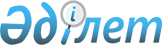 Об установлении тарифов на регулярные социально значимые перевозки пассажиров по Теренкольскому сельскому округу района ТереңкөлПостановление акимата района Тереңкөл Павлодарской области от 19 ноября 2019 года № 338/7. Зарегистрировано Департаментом юстиции Павлодарской области 20 ноября 2019 года № 6614
      В соответствии с подпунктом 9) пункта 1 статьи 31 Закона Республики Казахстан от 23 января 2001 года "О местном государственном управлении и самоуправлении в Республике Казахстан", пунктами 4, 5 статьи 19 Закона Республики Казахстан от 4 июля 2003 года "Об автомобильном транспорте", Указом Президента Республики Казахстан от 4 августа 2018 года № 724 "О переименовании Качирского, Лебяжинского районов Павлодарской области", акимат района Тереңкөл ПОСТАНОВЛЯЕТ:
      1. Установить тарифы на регулярные социально значимые перевозки пассажиров по Теренкольскому сельскому округу района Тереңкөл:
      "село Теренколь" в размере 50 (пятьдесят) тенге;
      "село Теренколь - село Ынталы" в размере 80 (восемьдесят) тенге.
      2. Признать утратившим силу постановление акимата Качирского района от 20 июня 2018 года № 228/5 "Об установлении тарифов на регулярные социально значимые перевозки пассажиров по Теренкольскому сельскому округу Качирского района" (зарегистрированное в Реестре государственной регистрации нормативных правовых актов за № 6008, опубликованное 17 июля 2018 года в Эталонном контрольном банке нормативных правовых актов Республики Казахстан в электронном виде).
      3. Контроль за исполнением настоящего постановления возложить на заместителя акима района Тереңкөл Зенова М. Б.
      4. Настоящее постановление вводится в действие по истечении десяти календарных дней после дня его первого официального опубликования.
					© 2012. РГП на ПХВ «Институт законодательства и правовой информации Республики Казахстан» Министерства юстиции Республики Казахстан
				
      Аким района

Е. Айткенов

      "СОГЛАСОВАНО"

      Секретарь маслихата

      района Тереңкөл

С. Баяндинов

      "31" октября 2019 года

      "СОГЛАСОВАНО"

      Секретарь маслихата

      района Тереңкөл

С. Баяндинов

      "31" октября 2019 года
